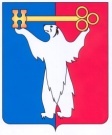 АДМИНИСТРАЦИЯ ГОРОДА НОРИЛЬСКАКРАСНОЯРСКОГО КРАЯ  ПОСТАНОВЛЕНИЕ21.07.2021                                                г. Норильск                                                  № 360О внесении изменений в постановление Администрации города Норильска от 13.08.2019 № 357 В целях осуществления муниципальным образованием город Норильск обязанностей собственника муниципальных жилых помещений в многоквартирных домах муниципального образования город Норильск, в соответствии с частью 3 статьи 30 Жилищного кодекса Российской Федерации, пунктом 81 Правил предоставления коммунальных услуг собственникам и пользователям помещений в многоквартирных домах и жилых домов, утвержденных постановлением Правительства РФ от 06.05.2011 № 354, руководствуясь Уставом муниципального образования город Норильск,ПОСТАНОВЛЯЮ:1.	Внести в Порядок компенсации расходов, понесенных нанимателями жилых помещений муниципального жилищного фонда муниципального образования город Норильск, связанных с оснащением жилых помещений приборами учета используемых воды, электрической энергии, утвержденный постановлением Администрации города Норильска от 13.08.2019 № 357 (далее - Порядок), следующие изменения:1.1. В пункте 1.3 Порядка:1.1.1. Во втором абзаце слова «Управление жилищно-коммунального хозяйства Администрации города Норильска» заменить словами «муниципальное казенное учреждение «Управление жилищно-коммунального хозяйства»». 1.1.2. Десятый абзац изложить в следующей редакции: «-	оснащение прибором (приборами) учета используемых воды, электрической энергии - приобретение, установка (замена), поверка прибора (приборов) учета используемых воды, электрической энергии в жилом помещении нанимателем данного жилого помещения муниципального жилищного фонда муниципального образования город Норильск за свой счет;». 1.2.	Пункт 1.4 Порядка дополнить третьим абзацем следующего содержания:«Компенсация расходов за проведение поверки приборов учета производится в случае, если в соответствии с договором социального, коммерческого, служебного найма жилого помещения, данная обязанность не возложена на нанимателя.».1.3.	Пункт 2.1 Порядка дополнить новым пятым абзацем следующего содержания:«-	расходы, связанные с поверкой приборов учета.».1.4.	Пункт 2.2 Порядка изложить в следующей редакции:«2.2	Компенсация расходов производится:-	по установленным (замененным) приборам учета - в размере фактически понесенных заявителем расходов, но не более предельной стоимости материальных ресурсов и работ, связанных с оснащением жилых помещений приборами учета используемых воды, электрической энергии в соответствии с приложениями № 1, № 2 к Порядку;-	по поверенным приборам – в соответствии с ценами (тарифами) на услуги по поверке средств измерений, утвержденными для государственных региональных центров метрологии, аккредитованных в области обеспечения единства измерений.Для заявителей, являющихся нанимателями комнат в коммунальной квартире, компенсация расходов производится в размере фактически понесенных расходов на оснащение одной коммунальной квартиры пропорционально размеру общей площади комнаты, занимаемой нанимателем, но не более предельной стоимости материальных ресурсов и работ, связанных с оснащением жилых помещений приборами учета используемых воды, электрической энергии в соответствии с приложениями № 1, № 2 к Порядку.».1.5.	Пункт 2.3 Порядка изложить в следующей редакции: «2.3	Компенсация расходов производится в отношении каждого приобретенного, установленного (замененного), поверенного прибора учета, введенного в эксплуатацию.».1.6.	Подпункты «в» и «г» пункта 2.4 Порядка изложить в следующей редакции: «в)	количество установленных (замененных), поверенных приборов учета;»; г) вид расходов, подлежащих компенсации: приобретение и (или) установка (замена), поверка приборов учета;».1.7. В пункте 2.5. Порядка:1.7.1. Подпункт «е» изложить в следующей редакции:«е)	документы, подтверждающие оплату организации или индивидуальному предпринимателю работ по установке (замене), поверке приборов учета;»;1.7.2. Подпункт «ж» изложить в следующей редакции:«ж) акт ввода приборов учета в эксплуатацию, составленный в соответствии с Правилами предоставления коммунальных услуг, а также свидетельство о поверке и (или) запись о проведенной поверке, внесенная в паспорт (формуляр) прибора учета, или извещение о непригодности к применению прибора учета, заверенные подписью уполномоченных лиц аккредитованных в области обеспечения единства измерений государственных региональных центров метрологии и знаком поверки, с указанием даты поверки (в случае возмещения расходов за проведение поверки приборов учета)».2.	Опубликовать настоящее постановление в газете «Заполярная правда» и разместить на официальном сайте муниципального образования город Норильск.3.	Настоящее постановление вступает в силу после официального опубликования в газете «Заполярная правда».Глава города Норильска                                                                                    Д.В. Карасев 